Theme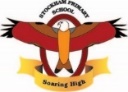 Breadth:                                                                                                             Marvellous me!ThemeBreadth:                                                                                                             Marvellous me!ThemeBreadth:                                                                                                             Marvellous me!ThemeBreadth:                                                                                                             Marvellous me!ThemeBreadth:                                                                                                             Marvellous me!As writers:We will recap phase 3 and 4 phonics and use these to form full sentences remembering that a sentence is a complete thought. We will consider what makes a sentence including capital letters, full stops and finger spaces. Texts:  A letter from your teacher - Sharon OlsenThe colour monster goes to school – Anna Llenas A stroll through the seasons – Kay BarnhamAs writers:We will recap phase 3 and 4 phonics and use these to form full sentences remembering that a sentence is a complete thought. We will consider what makes a sentence including capital letters, full stops and finger spaces. Texts:  A letter from your teacher - Sharon OlsenThe colour monster goes to school – Anna Llenas A stroll through the seasons – Kay BarnhamBeing physically active:We will participate in team games, thinking about what learning powers we need to work well as a team as well as learning the rules of games. Our PE days are: Tuesday and Friday but there may be other opportunities throughout the week so please ensure your child has their P.E kit in school every day.  As readers:We will listen to and read a variety of text types. We will read once a week within school and filling in our reading record. As Mathematicians:We will be learning about place value for number up to 10 whilst working on simple addition and subtraction calculations. As Artists: We will focus our learning on a spotlight artist, Julian Opie. We will explore the different ways of creating a self-portrait and contrast Opie’s work with that of Vincent Van Gogh.As Artists: We will focus our learning on a spotlight artist, Julian Opie. We will explore the different ways of creating a self-portrait and contrast Opie’s work with that of Vincent Van Gogh.As Scientists:   We will explore the human body and begin to name and label the basic body parts. We will also consider our 5 senses. We will begin to look at the seasons and begin to observe the difference seasons can have on trees. As citizens (PSHCE):We will look at what it means to be us in the world by considering what makes us special and feel safe, proud and look at consequences of behaviour. As musicians:We will be listening to different kinds of music and become familiar with the beat by clapping it out and moving to it. As computer Experts:We will explore computing systems and networks and investigate the technology around us.  As computer Experts:We will explore computing systems and networks and investigate the technology around us.  As Historians and Geographers: We will look at the town in which we live and investigate where this is in terms of the world. We will look specifically at King Alfred and his heritage in Wantage.  Religious Education:We will explore the beliefs of Christians, specifically their beliefs about God. Key Vocabulary:Maths: place value, addition, subtraction, equals, greater than and less thanEnglish: sentence, complete thought, punctuation, capital letters, full stopsScience: body, senses, smell, taste, sight, touch, hear  Maths: place value, addition, subtraction, equals, greater than and less thanEnglish: sentence, complete thought, punctuation, capital letters, full stopsScience: body, senses, smell, taste, sight, touch, hear  Art: portraiture, recording, observation, proportion, features, individuality, character and expressionHistory:  King, Queen, ruler, reign, past, kingdom, artefact, present and futureGeography:  place, investigate, town, village, continent, locate, map, characteristic, world, globe, physical features, United Kingdom (UK), compass, north, east, south and west  Art: portraiture, recording, observation, proportion, features, individuality, character and expressionHistory:  King, Queen, ruler, reign, past, kingdom, artefact, present and futureGeography:  place, investigate, town, village, continent, locate, map, characteristic, world, globe, physical features, United Kingdom (UK), compass, north, east, south and west  Curriculum Drivers:Curiosity:Knowledge of the wider world:Aspirations:Curriculum Drivers:How do I fit into my class? How do I fit into the wider community? How do my senses help me to explore the world around me? I wonder why there is a statue of King Alfred in Wantage town?How does Wantage compare to other towns?What makes me feel special and how can I help others to feel special? Home learning:Homework will be sent home at the beginning of term with various tasks to be completed over the course of the term. Please read with your child at least 3 times a week at home for them to be in with a chance of getting in the readers raffle! 